Εβδομαδιαία ανασκόπηση - Weekly reviewΗ Ε.Σ.Α.μεΑ. ενημερώνει21.08.2019 Συνάντηση Ι. Βαρδακαστάνη με τον πρωθυπουργό Κ. Μητσοτάκη και τον υπουργό Επικρατείας Γ. ΓεραπετρίτηΣυνάντηση με τον πρωθυπουργό Κυριάκο Μητσοτάκη και τον υπουργό Επικρατείας Γιώργο Γεραπετρίτη είχε το πρωί της Τετάρτης 21 Αυγούστου ο πρόεδρος της Ε.Σ.Α.μεΑ. Ιωάννης Βαρδακαστάνης στο Μέγαρο Μαξίμου, στους οποίους κατέθεσε και το ολοκληρωμένο Εθνικό Πρόγραμμα της Ε.Σ.Α.μεΑ. για την εφαρμογή της Σύμβασης για τα δικαιώματα των ατόμων με αναπηρία, προκειμένου να συζητηθεί η εξέταση της χώρας μας σχετικά με τα δικαιώματα και τις συνθήκες διαβίωσης των ατόμων με αναπηρία και χρόνιες παθήσεις από τον ΟΗΕ, στις αρχές Σεπτεμβρίου.26.08.2019: Στην εξέταση της Ελλάδας από τον ΟΗΕ η Ε.Σ.Α.μεΑ.- Κατάθεση της Εναλλακτικής της ΈκθεσηςΕπτά χρόνια μετά την κύρωση της Σύμβασης των Δικαιωμάτων των Ατόμων με Αναπηρία του Οργανισμού Ηνωμένων Εθνών (Νόμος 4074/2012), από τη χώρα μας, ήρθε η στιγμή που το Ελληνικό κράτος θα εξεταστεί από τα μέλη της Επιτροπής της Σύμβασης, όπως προβλέπεται από την ίδια την Σύμβαση.27.08.2019: Ι. Βαρδακαστάνης σε Χ. Θεοχάρη: το υπ. Τουρισμού να αναλάβει εμβληματική δράση για την ανάπτυξη του Τουρισμού για όλουςΣυνάντηση με τον υπουργό Τουρισμό Χάρη Θεοχάρη και τον υφυπουργό Μάνο Κόνσολα είχε την Τρίτη 27 Αυγούστου ο πρόεδρος της Ε.Σ.Α.μεΑ.  Ιωάννης Βαρδακαστάνης, ο οποίος κατέθεσε στον υπουργό πρόταση της Ε.Σ.Α.μεΑ.  για την από κοινού ανάπτυξη εμβληματικής δράσης για την ανάπτυξη του Τουρισμού για Όλους (Προσβάσιμου Τουρισμού).30.08.2019: Η Ε.Σ.Α.μεΑ. καταθέτει στην Επιτροπή του ΟΗΕ για τη Σύμβαση την Δευτέρα 2/9. Τετ-α-τετ με την Επιτροπή και παρουσίαση της Εναλλακτικής Έκθεσης της Ε.Σ.Α.μεΑ.Αντιπροσωπεία της Ε.Σ.Α.μεΑ., θα συμμετάσχει στην ιδιωτική συνάντηση (private meeting) με όλα τα μέλη της Επιτροπή και θα παρουσιάσει τα βασικά σημεία της Εναλλακτικής Έκθεσης της Ε.Σ.Α.μεΑ., σε μια προσπάθεια να καταδείξουν την πραγματικότητα όπως την βιώνουν τα άτομα με αναπηρία στην Ελλάδα, αλλά και να «προϊδεάσουν» τα μέλη της Επιτροπής,  πριν την εξέταση της αντιπροσωπείας της Ελληνικής κυβέρνησης. 
Ευρωπαϊκή Επιτροπή20.08.2019: EU Access City Awards applications open until 11 September! Tell your city to apply. Deadline 11 SeptemberEuropean Disability Forum27.08.2019: Call for tenders! We are looking for providers to design our annual report. International Disability Alliance28.08.2019: Opening of the 22nd Session of the CRPD Committee (26 Aug 2019 – 20 Sep 2019)European Patients Forum27.08.2019: In co-operation with ESPEN, EPF is looking for 1-2 patient representatives to develop clinical nutrition guidelines and lay summaries for existing shortened versions of guidelines. Ακολουθείστε την Ε.Σ.Α.μεΑ. στα social mediahttps://www.facebook.com/ESAmeAgr/https://twitter.com/ESAMEAgrYoutube ESAmeAGrΙστοσελίδα www.esamea.gr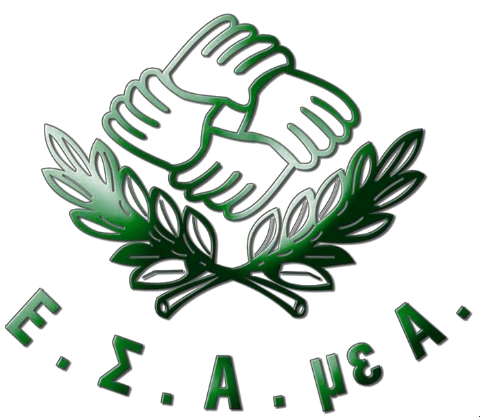 